26 августа 2022 года золотым знаком отличия Всероссийско-физкультурно-спортивного комплекса «Готов к труду и обороне» был награжден почётный житель с. Красный Яр, многократный чемпион международных турниров по плаванию Вязовский Станислав Фёдорович.Центр тестирования ГТО совместно с управлением молодежной политики вручил знак и поздравили с заслуженной и долгожданной наградой, которая, несомненно, стала ярким подтверждением упорства, активной жизненной позиции и трудолюбия!Центр тестирования ВФСК ГТО приглашает всех желающих принять активное участие в выполнении нормативов комплекса ГТО. Приходите к нам в Центр тестирования, расположенный на базе Красноярского спортивного комплекса, расположенного по адресу: ул. Советская, 47. За дополнительной информацией обращайтесь по телефону: (8-846-57)  2-01-66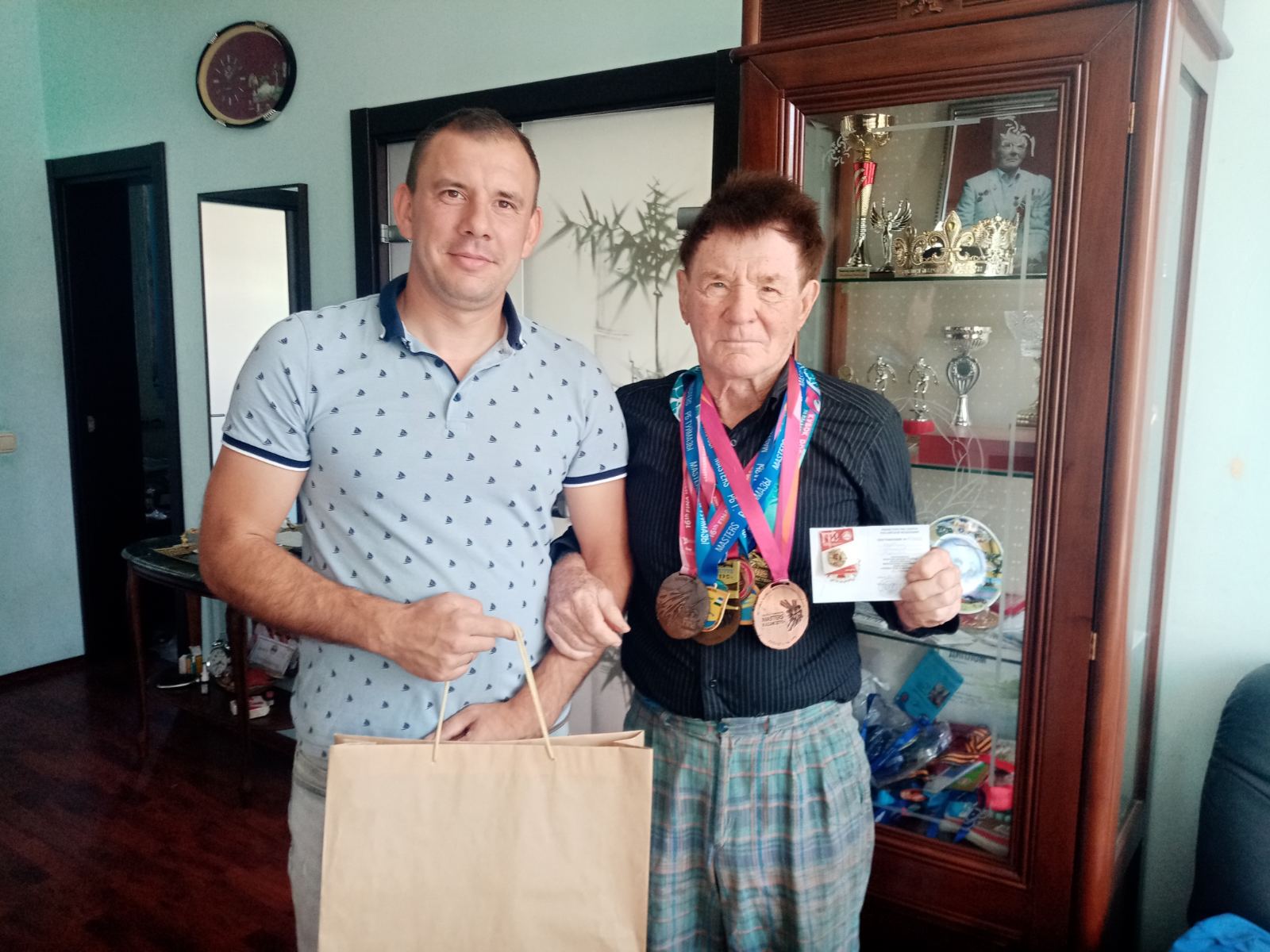 